System Performance Network
2/7/2017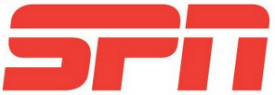 Reviewed Progress to housing goal total housing to date: 582, Discussed the experience of setting and meeting the local goal. Overall people felt good about the experience. People felt that it would be a good task to continue helpful on many levels.New APR and SAGE: HUD saying we will get new APR in April 2017 - target date of April 1st for a new version in HMIS and from HUD. Subpopulations more prominent - more tables. Format will go into effect on April 1st. This will be a canned report - cvs report not an ART report. SAGE is not going to replace ESNAPS entirely but will be the new platform for submitting the APR. Will have live time updating.Quarterly APR results: Plan is to briefly review the 12 month s of APR data that will include demographic information, income - what projects do bet at increasing income and destination informationLocal Homeless Coalition Homeless Worksheets for System Performance Measures. HUD only cares about the whole BOS COC but we are starting to look at local COC system performance measures. Last year we got our feet wet by having workgroup members present the data and answer questions. This year the plan is to get all local coc's to participate. Discussion about how to move forward with accountability to SPM. Jesse reviewed what a Lead SPM in each community would be responsible for. The most important thing would be for her to have an email for the person responsible for getting and sharing the data with the local COC. Members weighed in on how to move forward : Bring options to the Board - Options: 1. Nominate a SPM Lead 2. Everyone has to do is and it is up to the local COC to decide who does the work 3. If your community chooses to you can nominate a lead and participateJesse asked if we can move forward with sharing system performance measures data at a local level in an optional manner so we keep the momentum going. Members agreed to move forward as an optional responsibility. Jesse asked for volunteers to help create the sheets - decide on what questions to ask with each performance measure. We will talk about this at our next meeting.Jesse will start a forum on the BOS website for all of us to have discussions about SPMs.